Σχ. Έτος 2020-2021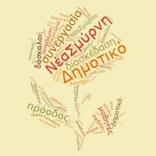    13ο ΔΗΜΟΤΙΚΟ ΣΧΟΛΕΙΟ ΝΕΑΣ ΣΜΥΡΝΗΣΑιγαίου & Αρτάκης, 17124, Νέα ΣμύρνηΤηλέφωνο: 2109341550-2114114361Fax: 2109341550Mail: 13odimotikoneassmyrnis@gmail.comΥπεύθυνη Εκπαιδευτικός: Νιάρχου ΜαρίαΔ΄1  ΤΜΗΜΑΔ΄1  ΤΜΗΜΑΔ΄1  ΤΜΗΜΑΔ΄1  ΤΜΗΜΑΔ΄1  ΤΜΗΜΑΔΕΥΤΕΡΑΤΡΙΤΗΤΕΤΑΡΤΗΠΕΜΠΤΗΠΑΡΑΣΚΕΥΗ1ΓΥΜΝΑΣΤΙΚΗΕΙΚΑΣΤΙΚΑΓΛΩΣΣΑΓΛΩΣΣΑΓΛΩΣΣΑ2ΑΓΓΛΙΚΑΜΑΘΗΜΑΤΙΚΑΓΛΩΣΣΑΓΛΩΣΣΑΓΛΩΣΣΑ3ΜΑΘΗΜΑΤΙΚΑΓΛΩΣΣΑΓΥΜΝΑΣΤΙΚΗΑΓΓΛΙΚΑΜΑΘΗΜΑΤΙΚΑ4ΙΣΤΟΡΙΑΓΛΩΣΣΑΘΕΑΤΡΙΚΗ ΑΓΩΓΗΜΑΘΗΜΑΤΙΚΑΓΥΜΝΑΣΤΙΚΗ5ΕΥΕΛΙΚΤΗ ΖΩΝΗΑΓΓΛΙΚΑΙΣΤΟΡΙΑΜΕΛΕΤΗΕΥΕΛΙΚΤΗ ΖΩΝΗ6ΘΡΗΣΚΕΥΤΙΚΑΤΠΕΜΕΛΕΤΗΜΟΥΣΙΚΗΘΡΗΣΚΕΥΤΙΚΑ